Publicado en Madrid el 06/11/2018 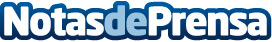 En España, el 80 % de los abogados cree que es necesario apostar por la innovación, según LefebvreLos principales riesgos de la innovación para los profesionales abarcan la estandarización de la toma de decisiones, la reducción drástica de notarios  y registradores provocada por el Blockchain, la ciberseguridad y un uso erróneo de las ventajas tecnológicas. El rol del abogado se transforma: de proveedor de servicios legales a socio estratégico de sus clientes. Los despachos se perciben como auténticos business partners y su oferta de servicios debe modificarseDatos de contacto:RedacciónNota de prensa publicada en: https://www.notasdeprensa.es/en-espana-el-80-de-los-abogados-cree-que-es Categorias: Nacional Derecho Emprendedores Ciberseguridad Innovación Tecnológica http://www.notasdeprensa.es